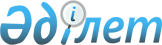 Об утверждении профессионального стандарта в деятельности по механизации в сельском хозяйстве
					
			Утративший силу
			
			
		
					Приказ Министра сельского хозяйства Республики Казахстан от 21 января 2014 года № 20/50. Зарегистрирован в Министерстве юстиции Республики Казахстан 21 мая 2014 года № 9442. Утратил силу приказом Министра сельского хозяйства Республики Казахстан от 20 декабря 2020 года № 393.
      Сноска. Утратил силу приказом Министра сельского хозяйства РК от 20.12.2020 № 393 (вводится в действие по истечении десяти календарных дней после дня его первого официального опубликования).
      В соответствии с пунктом 3 статьи 138-5 Трудового кодекса Республики Казахстан от 15 мая 2007 года и постановлением Правительства Республики Казахстан от 29 апреля 2013 года № 406 "Об утверждении распределения и Правил использования средств на разработку профессиональных стандартов на 2013 год", ПРИКАЗЫВАЮ:
      1. Утвердить профессиональный стандарт в деятельности по механизации в сельском хозяйстве. 
      2. Департаменту земледелия (Буць А.А.) принять меры к внедрению профессионального стандарта в порядке, установленном законодательством Республики Казахстан.
      3. Управлению социальной политики (Лепешко С.С.) обеспечить в установленном законодательством порядке государственную регистрацию настоящего приказа в Министерстве юстиции Республики Казахстан и его официальное опубликование.
      4. Контроль за исполнением настоящего приказа возложить на Управление социальной политики (Лепешко С.С.).
      5. Настоящий приказ вводится в действие по истечении десяти календарных дней со дня первого официального опубликования.
      Согласовано   
      Министр труда и   
      социальной защиты населения   
      Республики Казахстан   
      ___________ Т. Дуйсенова   
      от 7 апрель 2014 года Профессиональный стандарт
в деятельности по механизации в сельском хозяйстве
1. Общие положения
      1. Профессиональный стандарт в деятельности по механизации в сельском хозяйстве (далее - ПС) предназначен для:
      1) регулирования взаимодействия трудовой сферы и сферы профессионального образования;
      2) регламентации требований для разработки программ подготовки, повышения квалификации и профессиональной переподготовки;
      3) регламентации требований для оценки компетенций работников при аттестации и сертификации персонала;
      4) выработки единых требований к содержанию профессиональной деятельности, обновления квалификационных требований, отвечающих современным потребностям рынка труда;
      5) решения широкого круга задач в области управления персоналом;
      6) разработки образовательных стандартов, учебных планов, модульных учебных программ, а также разработки соответствующих учебно-методических материалов;
      7) проведения оценки профессиональной подготовленности и подтверждения соответствия квалификации специалистов.
      2. Основными пользователями ПС являются:
      1) выпускники организаций образования, работники;
      2) руководители и работники организаций, руководители и специалисты подразделений управления персоналом организаций;
      3) специалисты, разрабатывающие образовательные программы;
      4) специалисты в области оценки профессиональной подготовленности и подтверждения соответствия квалификации специалистов.
      3. На основе ПС могут разрабатываться внутренние, корпоративные стандарты организаций на функциональные модели деятельности, должности, повышение квалификации, аттестацию работников, систему стимулирования труда и другие.
      4. В настоящем ПС применяются следующие термины и определения:
      1) квалификация – степень профессиональной подготовленности работника к выполнению конкретного вида работы;
      2) квалификационный уровень/уровень квалификации – уровень требований к квалификации (компетенциям) работника, отражающий сложность, самостоятельность и ответственность выполняемых работ;
      3) предмет труда - предмет, на который направлены действия работника с целью создания продукта при помощи определенных средств труда;
      4) средства труда - средства, используемые работником для преобразования предмета труда из исходного состояния в продукт;
      5) вид трудовой деятельности - составная часть области профессиональной деятельности, сформированная целостным набором трудовых функций и необходимых для их выполнения компетенций;
      6) трудовая функция – интегрированный и относительно автономный набор трудовых действий, определяемых бизнес-процессом и предполагающий наличие необходимых компетенций для их выполнения в рамках конкретного вида трудовой деятельности;
      7) область профессиональной деятельности - совокупность видов трудовой деятельности отрасли, имеющая общую интеграционную основу (аналогичные или близкие назначение, объекты, технологии, в том числе средства труда) и предполагающая схожий набор трудовых функций и компетенций для их выполнения;
      8) ПС - стандарт, определяющий в конкретной области профессиональной деятельности требования к уровню квалификации, компетенций, содержанию, качеству и условиям труда;
      9) единица ПС - структурный элемент профессионального стандарта, содержащий развернутую характеристику конкретной трудовой функции, которая является целостной, завершенной, относительно автономной и значимой для данного вида трудовой деятельности;
      10) профессия – основной род занятий трудовой деятельности человека, требующий определенных знаний, умений и практических навыков, приобретаемых в результате специальной подготовки и подтверждаемых соответствующими документами об образовании;
      11) компетенция – способность работника применять в профессиональной деятельности знания и умения;
      12) должность – структурная единица работодателя, на которую возложен круг должностных полномочий и должностных обязанностей;
      13) задача - совокупность действий, связанных с реализацией трудовой функции и достижением результата с использованием конкретных предметов и средств труда;
      14) отрасль - совокупность предприятий и организаций, для которых характерна общность выпускаемой продукции, технологии производства, основных фондов и профессиональных навыков работающих;
      15) отраслевая рамка квалификаций - структурированное описание квалификационных уровней, признаваемых в отрасли;
      16) национальная рамка квалификаций - структурированное описание квалификационных уровней, признаваемых на рынке труда;
      17) функциональная карта - структурированное описание трудовых функций и задач, выполняемых работником определенного вида деятельности в рамках той или иной области профессиональной деятельности. 2. Паспорт ПС
      5. Вид экономической деятельности (область профессиональной деятельности) Государственный классификатор Республики Казахстан 03- 2007: 01 Растениеводство и животноводство, охота и предоставление услуг в этих областях требования к содержанию, качеству, условиям труда, квалификации и компетенции работников.
      6. Основная цель вида экономической (области профессиональной) деятельности: обеспечение сельского хозяйства современной техникой и оборудованием.
      ПС устанавливает в области профессиональной деятельности механизации сельского хозяйства, требования к содержанию, качеству, условиям труда, квалификации и компетенции работников.
      7. Виды деятельности, профессии, квалификационные уровни определены в Приложении 1 к настоящему ПС.
      Требования стандарта относятся к видам деятельности и следующим профессиям данной области:
      машинист семеочистительных машин;
      машинист семешлифовальных машин;
      слесарь по ремонту сельскохозяйственных машин и оборудования;
      наладчик сельскохозяйственных машин и тракторов;
      оператор животноводческих комплексов и механизированных ферм;
      механик перегрузочных машин;
      машинист зерновых погрузочно-разгрузочных машин. 3. Карточка видов трудовой деятельности (профессий)
Параграф 1. Машинист семеочистительных машин
      8. Квалификационный уровень по ОРК – 3-4.
      9. Возможные наименования должностей: машинист семеочистительных машин, тракторист-машинист сельскохозяйственного производства.
      10. Профессия "машинист семеочистительных машин" обязывает субъекта знать и уметь выполнять задачи, связанные с реализацией основной функции: обслуживание семеочистительных машин.
      11. Связь с действующими нормативными документами указана в таблице 1 Приложения 2 к настоящему ПС.
      12. Требования к условиям труда, образованию и опыту работы машиниста семеочистительных машин приведены в таблице 2 Приложения 2 к настоящему ПС.
      13. Перечень единиц ПС, определяющий трудовые функции, выполняемые машинистом семеочистительных машин, указан в таблице 3 Приложения 2 к настоящему ПС.
      14. Описание единиц ПС и трудовые действия, выполняемые машинистом семеочистительных машин, приведены в таблице 4 Приложения 2 к настоящему ПС.
      15. Требования к компетенции машиниста семеочистительных машин указаны в таблице 5, 6 Приложения 2 к настоящему ПС. Параграф 2. Машинист семешлифовальных машин
      16. Квалификационный уровень по ОРК – 3-4.
      17. Возможные наименования должностей: машинист семешлифовальных машин, тракторист-машинист сельскохозяйственного производства.
      18. Профессия "машинист семешлифовальных машин" обязывает субъекта знать и уметь выполнять задачи, связанные с реализацией основной функции: переработка зерна.
      19. Связь с действующими нормативными документами указана в таблице 1 Приложения 3 к настоящему ПС.
      20. Требования к условиям труда, образованию и опыту работы машиниста семешлифовальных машин приведены в таблице 2 Приложения 3 к настоящему ПС.
      21. Перечень единиц ПС, определяющий трудовые функции, выполняемые машинистом семешлифовальных машин, указан в таблице 3 Приложения 3 к настоящему ПС.
      22. Описание единиц ПС и трудовые действия, выполняемые машинистом семешлифовальных машин, приведены в таблице 4 Приложения 3 к настоящему ПС.
      23. Требования к компетенции машиниста семешлифовальных машин указаны в таблицах 5, 6 Приложения 3 к настоящему ПС. Параграф 3. Слесарь по ремонту сельскохозяйственных машин и
оборудования
      24. Квалификационный уровень по ОРК – 1-4.
      25. Возможные наименования должностей: слесарь по ремонту сельскохозяйственных машин и оборудования.
      26. Профессия "слесарь по ремонту сельскохозяйственных машин и оборудования" обязывает субъекта знать и уметь выполнять задачи, связанные с реализацией основной функции: контроль, монтаж, обслуживание и ремонт оборудования.
      27. Связь с действующими нормативными документами указана в таблице 1 Приложения 4 к настоящему ПС.
      28. Требования к условиям труда, образованию и опыту работы слесаря по ремонту сельскохозяйственных машин и оборудования приведены в таблице 2 Приложения 4 к настоящему ПС.
      29. Перечень единиц ПС, определяющий трудовые функции, выполняемые слесарем по ремонту сельскохозяйственных машин и оборудования, указан в таблице 3 Приложения 4 к настоящему ПС.
      30. Описание единиц ПС и трудовые действия, выполняемые слесарем по ремонту сельскохозяйственных машин и оборудования, приведены в таблице 4 Приложения 4 к настоящему ПС.
      31. Требования к компетенции слесаря по ремонту сельскохозяйственных машин и оборудования указаны в таблицах 5, 6, 7, 8 Приложения 4 к настоящему ПС. Параграф 4. Наладчик сельскохозяйственных машин и тракторов
      32. Квалификационный уровень по ОРК – 3-4.
      33. Возможные наименования должностей: наладчик сельскохозяйственных машин и тракторов.
      34. Профессия "наладчик сельскохозяйственных машин и тракторов" обязывает субъекта знать и уметь выполнять задачи, связанные с реализацией основной функции: наладка, проверка и регулировка простых и средней сложности, сложных узлов и агрегатов сельскохозяйственных машин.
      35. Связь с действующими нормативными документами указана в таблице 1 Приложения 5 к настоящему ПС.
      36. Требования к условиям труда, образованию и опыту работы наладчика сельскохозяйственных машин и тракторов приведены в таблице 2 Приложения 5 к настоящему ПС.
      37. Перечень единиц ПС, определяющий трудовые функции, выполняемые наладчиком сельскохозяйственных машин и тракторов, указан в таблице 3 Приложения 5 к настоящему ПС.
      38. Описание единиц ПС и трудовые действия, выполняемые наладчиком сельскохозяйственных машин и тракторов, приведены в таблице 4 Приложения 5 к настоящему ПС.
      39. Требования к компетенции наладчика сельскохозяйственных машин и тракторов указаны в таблице 5, 6 Приложения 5 к настоящему ПС. Параграф 5. Оператор животноводческих комплексов и
механизированных ферм
      40. Квалификационный уровень по ОРК – 2-4.
      41. Возможные наименования должностей: оператор животноводческих комплексов и механизированных ферм.
      42. Профессия "оператор животноводческих комплексов и механизированных ферм" обязывает субъекта знать и уметь выполнять задачи, связанные с реализацией основной функции: механизированные работы в животноводстве.
      43. Связь с действующими нормативными документами указана в таблице 1 Приложения 6 к настоящему ПС.
      44. Требования к условиям труда, образованию и опыту работы оператора животноводческих комплексов и механизированных ферм приведены в таблице 2 Приложения 6 к настоящему ПС.
      45. Перечень единиц ПС, определяющий трудовые функции, выполняемые оператором животноводческих комплексов и механизированных ферм, указан в таблице 3 Приложения 6 к настоящему ПС.
      46. Описание единиц ПС и трудовые действия, выполняемые оператором животноводческих комплексов и механизированных ферм, приведены в таблице 4 Приложения 6 к настоящему ПС.
      47. Требования к компетенции оператора животноводческих комплексов и механизированных ферм указаны в таблицах 5, 6, 7 Приложения 6 к настоящему ПС. Параграф 6. Механик перегрузочных машин
      48. Квалификационный уровень по ОРК – 4-5.
      49. Возможные наименования должностей: механик перегрузочных машин, техник-механик.
      50. Профессия "механик перегрузочных машин" обязывает субъекта знать и уметь выполнять задачи, связанные с реализацией основной функции: обеспечение технического обслуживания и своевременный ремонт закрепленной группы перегрузочных машин.
      51. Связь с действующими нормативными документами указана в таблице 1 Приложения 7 к настоящему ПС.
      52. Требования к условиям труда, образованию и опыту работы механика перегрузочных машин приведены в таблице 2 Приложения 7 к настоящему ПС.
      53. Перечень единиц ПС, определяющий трудовые функции, выполняемые механиком перегрузочных машин, указан в таблице 3 Приложения 7 к настоящему ПС.
      54. Описание единиц ПС и трудовые действия, выполняемые механиком перегрузочных машин, приведены в таблице 4 Приложения 7 к настоящему ПС.
      55. Требования к компетенции механика перегрузочных машин указаны в таблице 5, 6 Приложения 7 к настоящему ПС. Параграф 7. Машинист зерновых погрузочно-разгрузочных машин
      56. Квалификационный уровень по ОРК – 2-3.
      57. Возможные наименования должностей: машинист зерновых погрузочно-разгрузочных машин.
      58. Профессия "машинист зерновых погрузочно-разгрузочных машин" обязывает субъекта знать и уметь выполнять задачи, связанные с реализацией основной функции: управление внутри складскими стационарными механизмами, зернопогрузчиками, аккумуляторными автопогрузчиками, инерционными вагонопогрузчиками.
      59. Связь с действующими нормативными документами указана в таблице 1 Приложения 8 к настоящему ПС.
      60. Требования к условиям труда, образованию и опыту работы машиниста зерновых погрузочно-разгрузочных машин приведены в таблице 2 Приложения 8 к настоящему ПС.
      61. Перечень единиц ПС, определяющий трудовые функции, выполняемые машинистом зерновых погрузочно-разгрузочных машин, указан в таблице 3 Приложения 8 к настоящему ПС.
      62. Описание единиц ПС и трудовые действия, выполняемые машинистом зерновых погрузочно-разгрузочных машин, приведены в таблице 4 Приложения 8 к настоящему ПС.
      63. Требования к компетенции машиниста зерновых погрузочно-разгрузочных машин указаны в таблицах 5, 6 Приложения 8 к настоящему ПС. 4. Разработчики ПС
      64. Разработчиком ПС является Министерство сельского хозяйства Республики Казахстан.
      65. Лист согласования, экспертиза и регистрация ПС приведены в приложении 9 к настоящему ПС.
      Виды деятельности, профессии, квалификационные уровни
      Таблица 1. Связь с действующими нормативными документами
        Таблица 2. Требования к условиям труда, образованию и опыту работы
      машиниста семеочистительных машин
      Таблица 3. Перечень единиц ПС, определяющий трудовые функции,
      выполняемые машинистом семеочистительных машин
      Таблица 4. Описание единиц ПС, выполняемых машинистом
      семеочистительных машин 
         Таблица 5. Требования к компетенциям машиниста семеочистительных
      машин 3-го квалификационного уровня ОРК
        Таблица 6. Требования к компетенциям машиниста семеочистительных
      машин 4-го квалификационного уровня ОРК
      Таблица 1. Связь с действующими нормативными документами
        Таблица 2. Требования к условиям труда, образованию и опыту работы
      машиниста семешлифовальных машин
      Таблица 3. Перечень единиц ПС, определяющий трудовые функции,
      выполняемые машинистом семешлифовальных машин
      Таблица 4. Описание единиц ПС, выполняемые машинистом
      семешлифовальных машин 
         Таблица 5. Требования к компетенциям машиниста семешлифовальных
      машин 3-го квалификационного уровня ОРК
         Таблица 5. Требования к компетенциям машиниста семешлифовальных
      машин 4-го квалификационного уровня ОРК
      Таблица 1. Связь с действующими нормативными документами
      Таблица 2. Требования к условиям труда, образованию и опыту работы 
      слесаря по ремонту сельскохозяйственных машин и оборудования 
         Таблица 3. Перечень единиц ПС, определяющий трудовые функции,
      выполняемые слесарем по ремонту сельскохозяйственных машин и
      оборудования
         Таблица 4. Описание единиц ПС, выполняемые слесарем по ремонту
      сельскохозяйственных машин и оборудования 
      Таблица 5. Требования к компетенциям слесаря по ремонту
      сельскохозяйственных машин и оборудования 1-го квалификационного
      уровня ОРК
      Таблица 6. Требования к компетенциям слесаря по ремонту
        сельскохозяйственных машин и оборудования 2-го квалификационного
      уровня ОРК
      Таблица 7. Требования к компетенциям слесаря по ремонту 
      сельскохозяйственных машин и оборудования 3-го квалификационного 
      уровня ОРК
      Таблица 8. Требования к компетенциям слесаря по ремонту 
      сельскохозяйственных машин и оборудования 4-го квалификационного
      уровня ОРК
      Таблица 1. Связь с действующими нормативными документами
        Таблица 2. Требования к условиям труда, образованию и опыту работы
      наладчика сельскохозяйственных машин и тракторов
      Таблица 3. Перечень единиц ПС, определяющий трудовые функции,
      выполняемые наладчиком сельскохозяйственных машин и тракторов
      Таблица 4. Описание единиц ПС, выполняемых наладчиком
      сельскохозяйственных машин и тракторов
        Таблица 5. Требования к компетенциям наладчика сельскохозяйственных
      машин и тракторов 3-го квалификационного уровня ОРК
      Таблица 6. Требования к компетенциям наладчика сельскохозяйственных
      машин и тракторов 4-го квалификационного уровня ОРК
      Таблица 1. Связь с действующими нормативными документами
        Таблица 2. Требования к условиям труда, образованию и опыту работы
      оператора животноводческих комплексов и механизированных ферм
      Таблица 3. Перечень единиц ПС, определяющий трудовые функции,
      выполняемые оператором животноводческих комплексов и                                  механизированных ферм 
      Таблица 4. Описание единиц ПС, выполняемых оператором
      животноводческих комплексов и механизированных ферм
        Таблица 5. Требования к компетенциям оператора животноводческих
      комплексов и механизированных ферм 2-го квалификационного уровня ОРК
         Таблица 6. Требования к компетенциям оператора животноводческих
      комплексов и механизированных ферм 3-го квалификационного уровня ОРК
         Таблица 7. Требования к компетенциям оператора животноводческих
      комплексов и механизированных ферм 4-го квалификационного уровня ОРК
      Таблица 1. Связь с действующими нормативными документами
        Таблица 2. Требования к условиям труда, образованию и опыту работы
      механика перегрузочных машин
      Таблица 3. Перечень единиц ПС, определяющий трудовые функции,
      выполняемые механиком перегрузочных машин
        Таблица 4. Описание единиц ПС, выполняемых механиком перегрузочных
      машин
        Таблица 5. Требования к компетенциям механика перегрузочных машин
      4-го квалификационного уровня ОРК
        Таблица 6. Требования к компетенциям механика перегрузочных машин
      5-го квалификационного уровня ОРК
      Таблица 1. Связь с действующими нормативными документами
        Таблица 2. Требования к условиям труда, образованию и опыту работы
      машиниста зерновых погрузочно-разгрузочных машин 
      Таблица 3. Перечень единиц ПС, определяющий трудовые функции,
      выполняемые машинистом зерновых погрузочно-разгрузочных машин
        Таблица 4. Описание единиц ПС, выполняемых машинистом зерновых
      погрузочно-разгрузочных машин
      Таблица 5. Требования к компетенциям машиниста зерновых
      погрузочно-разгрузочных машин 2-го квалификационного уровня ОРК
      Таблица 6. Требования к компетенциям машиниста зерновых 
      погрузочно-разгрузочных машин 3-го квалификационного уровня ОРК
      Лист согласования
      Настоящий ПС зарегистрирован ________________________________________
      Внесен в Реестр профессиональных стандартов рег. № __________________
      Письмо (протокол) № _____________________ Дата ______________________
					© 2012. РГП на ПХВ «Институт законодательства и правовой информации Республики Казахстан» Министерства юстиции Республики Казахстан
				
Министр
А. МамытбековУтвержден
приказом Министра
сельского хозяйства
Республики Казахстан
от 21 января 2014 года № 20/50Приложение 1
к профессиональному стандарту
в деятельности по механизации
в сельском хозяйстве
№ п/п
Наименование вида деятельности
Наименование профессии с учетом тенденций рынка труда
Наименование профессии согласно государственному классификатору занятий Республики Казахстан 01-2005
Квалификационный уровень ОРК
1.
Механизация сельского производства
Машинист семеочистительных машин, тракторист-машинист сельскохозяйственного производства
Машинист семеочистительных машин, тракторист-машинист сельскохозяйственного производства
3-4
2.
Механизация сельского производства
Машинист семешлифовальных машин
Тракторист-машинист сельскохозяйственного производства
Машинист семешлифовальных машин
Тракторист-машинист сельскохозяйственного производства
3-4
3.
Механизация сельского производства
Слесарь по ремонту сельскохозяйственных машин и оборудования
Слесарь по ремонту сельскохозяйственных машин и оборудования
1-4
4.
Механизация сельского производства
Наладчик сельскохозяйственных машин и тракторов
Наладчик сельскохозяйственных машин и тракторов
3-4
5.
Механизация сельского производства
Оператор животноводческих комплексов и механизированных ферм
Оператор животноводческих комплексов и механизированных ферм
2-4
6.
Механизация сельского производства
Механик перегрузочных машин, Техник-механик 
Механик перегрузочных машин, Техник-механик 
4-5
7.
Механизация сельского производства
Машинист зерновых погрузочно-разгрузочных машин
Машинист зерновых погрузочно-разгрузочных машин
2-3Приложение 2
к профессиональному стандарту
в деятельности по механизации
в сельском хозяйстве
Государственный классификатор занятий Республики Казахстан (ГКЗ)
Государственный классификатор занятий Республики Казахстан (ГКЗ)
Базовая группа
6111 Машинист семеочистительных машин
Единый тарифно-квалификационный справочник работ и профессий рабочих (ЕТКС)
Единый тарифно-квалификационный справочник работ и профессий рабочих (ЕТКС)
Выпуск, раздел ЕТКС
Выпуск 64, Общая механизация работы в растениеводстве, водном и лесном хозяйстве
Профессия по ЕТКС
Тракторист-машинист сельскохозяйственного производства
Квалификационный
уровень ОРК
Разряды по ЕТКС 
3
3-5
4
6
Возможные места работы по профессии (предприятия, организации)
Возможные места работы по профессии (предприятия, организации)
Сельскохозяйственные предприятия, машиинно-тракторная станция
Сельскохозяйственные предприятия, машиинно-тракторная станция
Вредные и опасные условия труда
Вредные и опасные условия труда
Отсутствуют
Отсутствуют
Особые условия допуска к работе
Особые условия допуска к работе
В соответствии с законодательством Республики Казахстан
В соответствии с законодательством Республики Казахстан
Квалификационный уровень ОРК
Уровень профессионального образования и обучения
Уровень профессионального образования и обучения
Требуемый опыт работы
3
Практический опыт и/или профессиональная подготовка (курсы на базе организации образования по программам профессиональной подготовки до одного года или обучение на предприятии) при наличии общего среднего образования или технического и профессионального образования на базе основного среднего образования без практического опыта
Практический опыт и/или профессиональная подготовка (курсы на базе организации образования по программам профессиональной подготовки до одного года или обучение на предприятии) при наличии общего среднего образования или технического и профессионального образования на базе основного среднего образования без практического опыта
Не требуется
4
Техническое и профессиональное образование повышенного уровня (дополнительная профессиональная подготовка), практический опыт
Техническое и профессиональное образование повышенного уровня (дополнительная профессиональная подготовка), практический опыт
Не менее 3-х лет на 3 уровне
Шифр трудовой функции
Наименование трудовой функции (единицы профессионального стандарта)
1
Ведет процесс очистки на специальных машинах семян зерновых, бобовых трав, свеклы, льна, конопли, масличных, овощных и других культур от примесей; равномерно подает продукт
2
Осуществляет подбор сит в зависимости от перерабатываемого культуры, зерна, семян и состав примесей, выгружает очищенные семена и транспортирует их на дальнейшую переработку; выбирает отходы
3
Моет, чистит, смазывает оборудования; устраняет мелкие неисправности в работе оборудования, ведет учет количества продукта
Шифр трудовой функции
Предметы труда
Средства труда
Задачи
(трудовые действия)
1
Семена
Семяочистительные машины, мерные емкости
1-1) Вести процесс очистки всех видов семян, подавать равномерно продукт
2
Сита, оборудование, продукция, очищенные семена, отходы
Ручной труд, мазут, инструменты для устранения мелких неисправностей, оборудование для выгрузки, осадочные камеры, отгрузочный транспортер
2-1) Осуществлять отбор сит, контролировать состояние оборудования, выгружать, транспортировать очищенные семена, выбирать отходы
3
Оборудование, продукт
Инструменты для устранения мелких неисправностей
3-1) Осуществлять техобслуживание оборудования
3
Оборудование, продукт
Инструменты для устранения мелких неисправностей
3-2) Вести учет количества продукта
Шифр задачи
Личностные и профессиональные компетенции
Умения и навыки
Знания
1-1)
Понимание исполнительской деятельности, включающей планирование рабочего процесса, предлагает идеи для улучшения процессов профессиональной деятельности в случае отклонения от нормы
Может сверять работу с планами, обеспечивать достижение планируемого результата и соответствие полученного результата нормам качества
Знания основных принципов использования, техобслуживания, перемещения, сохранности и складирования инструментов и оборудования, материалов, используемых в трудовой деятельности
2-1)
Поддерживает трудовые отношения с руководством и предоставляет ему отчетные данные, несет ответственность за собственное здоровье и безопасность, за здоровье и безопасность других, а также за защиту окружающей среды при выполнении им определенных задач
Умение решать практические задачи, навыки в контексте выгрузки и транспортировки семян, демонстрирует навыки самооценки, самоопределения, самоорганизации и коррекции действий в простых производственных ситуациях
Знает технологии преобразования предмета, планирование и организацию труда знает процедуры проведения контроля качества и ведения документации, знания правил техники безопасности
Шифр задачи
Личностные и профессиональные компетенции
Умения и навыки
Знания
1-1)
Понимание исполнительской деятельности, включающей планирование рабочего процесса, предлагает идеи для улучшения процессов профессиональной деятельности в случае отклонения от нормы
Может сверять работу с планами, обеспечивать достижение планируемого результата и соответствие полученного результата нормам качества
Знания основных принципов использования, техобслуживания, перемещения, сохранности и складирования инструментов и оборудования, материалов, используемых в трудовой деятельности
2-1)
Поддерживает трудовые отношения с руководством и предоставляет ему отчетные данные, несет ответственность за собственное здоровье и безопасность, за здоровье и безопасность других, а также за защиту окружающей среды при выполнении им определенных задач
Умение решать практические задачи, навыки в контексте выгрузки и транспортировки семян, демонстрирует навыки самооценки, самоопределения, самоорганизации и коррекции действий в простых производственных ситуациях
Знает технологии преобразования предмета, планирование и организацию труда знает процедуры проведения контроля качества и ведения документации
3-1)
Принимает решения и несет ответственность на уровне по решению задач возложенных на него
Ответственность за результаты и качество работы в рамках определенных задач, высокие требования к надежности работы техники 
Знания правил техники безопасностиПриложение 3
к профессиональному стандарту
в деятельности по механизации
в сельском хозяйстве
Государственный классификатор занятий Республики Казахстан (ГКЗ)
Государственный классификатор занятий Республики Казахстан (ГКЗ)
Базовая группа
6111 Машинист семешлифовальных машин
Единый тарифно-квалификационный справочник работ и профессий рабочих (ЕТКС)
Единый тарифно-квалификационный справочник работ и профессий рабочих (ЕТКС)
Выпуск, раздел ЕТКС
Выпуск 64, Общая механизация работы в растениеводстве, водном и лесном хозяйстве 
Профессия по ЕТКС
Тракторист-машинист сельскохозяйственного производства 
Квалификационный
уровень ОРК
Разряды по ЕТКС
3
3-5
4
6
Возможные места работы по профессии (предприятия, организации)
Возможные места работы по профессии (предприятия, организации)
Сельскохозяйственные предприятия, машинно-тракторная станция 
Сельскохозяйственные предприятия, машинно-тракторная станция 
Вредные и опасные условия труда
Вредные и опасные условия труда
Отсутствуют
Отсутствуют
Особые условия допуска к работе
Особые условия допуска к работе
В соответствии с законодательством Республики Казахстан
В соответствии с законодательством Республики Казахстан
Квалификационный уровень ОРК
Уровень профессионального образования и обучения
Уровень профессионального образования и обучения
Требуемый опыт работы
3
Практический опыт и/или профессиональная подготовка (курсы на базе организации образования по программам профессиональной подготовки до одного года или обучение на предприятии) при наличии общего среднего образования или технического и профессионального образования на базе основного среднего образования без практического опыта
Практический опыт и/или профессиональная подготовка (курсы на базе организации образования по программам профессиональной подготовки до одного года или обучение на предприятии) при наличии общего среднего образования или технического и профессионального образования на базе основного среднего образования без практического опыта
Не требуется
4
Техническое и профессиональное образование повышенного уровня (дополнительная профессиональная подготовка), практический опыт
Техническое и профессиональное образование повышенного уровня (дополнительная профессиональная подготовка), практический опыт
Не менее 3-х лет на 3 уровне
Шифр трудовой функции
Наименование трудовой функции (единицы профессионального стандарта)
1
Ведет процесс шлифования семена на шлифовальных машинах, которое используется в сеялках точного высева; осуществляет органолептический контроль над процессом шлифования семян
2
Обеспечивает равномерную и своевременную подачу семена из бункера в протирочный барабан машины; придерживается заданного режима работы машин
3
Осуществляет подбор и замену решет, регулирует зазоры шлифовального узла; устраняет мелкие неисправности в работе оборудования; чистит и смазывает оборудование; участвует в ремонте оборудования
Шифр трудовой функции
Предметы труда
Средства труда
Задачи (трудовые действия)
1
Семена
Семяшлифовальные машины, бункер, протирочный барабан машины
1-1) Вести и контролировать процесс шлифования семян, обеспечивать равномерную и своевременную подачу семена
2
Решетки и планчатые билы, шлифовальный узел
Ручной труд
2-1) Осуществлять подбор и замену решет и планчатых бил, регулировать зазоры шлифовального узла, выявлять и устранять причины отклонений от режима шлифования
3
Решетки и планчатые билы, шлифовальный узел
Ручной труд
3-1) Осуществлять подбор и замену решет и планчатых бил, регулировать зазоры шлифовального узла, выявлять и устранять причины отклонений от режима шлифования
Шифр задачи
Личностные и профессиональные компетенции
Умения и навыки
Знания
1-1)
Ответственность в рамках функциональных обязанностей оценивать и определять необходимые ресурсы, время для самостоятельного достижения установленных результатов
Умение решать практические задачи, навыки в контексте процесса шлифования всех видов семян
Требования к знанию о семени и качеству шлифования; устройству и правилам регулирования шлифовальных машин и соединенного с ним оборудования; принцип действия технологического оборудования; требования к знанию режимов шлифования в зависимости от вида семян
2-1)
Понимание исполнительской деятельности, включающей обеспечение равномерной подачи семян 
Умение решать стандартные и простые однотипные практические задачи, навыки в контексте равномерной подачи семян
Практико-ориентированные профессиональные знания
3-1)
Ответственность в рамках функциональных обязанностей по осуществлению техобслуживания оборудования
Выбор способов действий из известных на основе знаний и практического опыта, а также коррекция деятельности с учетом полученных результатов
Требований к режимам шлифования, назначения и условий применения простых и средней сложности контрольно-измерительных приборов, знания правил техники безопасности
Шифр задачи
Личностные и профессиональные компетенции
Умения и навыки
Знания
1-1)
Ответственность в рамках функциональных обязанностей оценивать и определять необходимые ресурсы, время для самостоятельного достижения установленных результатов
Умение решать практические задачи, навыки в контексте процесса шлифования всех видов семян
Требования к знанию о семени и качеству шлифования; устройству и правилам регулирования шлифовальных машин и соединенного с ним оборудования; принцип действия технологического оборудования; требования к знанию режимов шлифования в зависимости от вида семян
2-1)
Понимание исполнительской деятельности, включающей обеспечение равномерной подачи семян 
Умение решать стандартные и простые однотипные практические задачи, навыки в контексте равномерной подачи семян
Практико-ориентированные профессиональные знания
3-1)
Ответственность в рамках функциональных обязанностей по осуществлению техобслуживания оборудования
Выбор способов действий из известных на основе знаний и практического опыта, а также коррекция деятельности с учетом полученных результатов
Требований к режимам шлифования, назначения и условий применения простых и средней сложности контрольно-измерительных приборов
3-2)
Дает указания или показывает, как что-либо сделать, с целью развития сотрудников. Легко приспосабливается к изменениям на работе.
Навыки сборки по схемам приборов, узлов и механизмов оборудования
Знания правил техники безопасностиПриложение 4
к профессиональному стандарту
в деятельности по механизации
в сельском хозяйстве
Государственный классификатор занятий Республики Казахстан (ГКЗ)
Государственный классификатор занятий Республики Казахстан (ГКЗ)
Базовая группа
8281 Слесарь по ремонту сельскохозяйственных машин и оборудования
Единый тарифно-квалификационный справочник работ и профессий рабочих (ЕТКС)
Единый тарифно-квалификационный справочник работ и профессий рабочих (ЕТКС)
Выпуск, раздел ЕТКС
Выпуск 2, раздел 9 Слесарные и слесарно-сборочные работы
Профессия по ЕТКС
Слесарь по ремонту сельскохозяйственных машин и оборудования
Квалификационный уровень ОРК
Разряды по ЕТКС
1
1
2
2
3
3-5
4
6
Возможные места работы по профессии (предприятия, организации)
Возможные места работы по профессии (предприятия, организации)
Сельскохозяйственные предприятия, машинно-тракторная станция, машинный двор
Сельскохозяйственные предприятия, машинно-тракторная станция, машинный двор
Вредные и опасные условия труда
Вредные и опасные условия труда
Отсутствуют
Отсутствуют
Особые условия допуска к работе
Особые условия допуска к работе
В соответствии с законодательством Республики Казахстан
В соответствии с законодательством Республики Казахстан
Квалификационный уровень ОРК
Уровень профессионального образования и обучения
Уровень профессионального образования и обучения
Требуемый опыт работы
1
Практический опыт и/или краткосрочное обучение (инструктаж) на рабочем месте и/или краткосрочные курсы при наличии основного среднего образования, но не ниже начального образования
Практический опыт и/или краткосрочное обучение (инструктаж) на рабочем месте и/или краткосрочные курсы при наличии основного среднего образования, но не ниже начального образования
Не требуется
2
Практический опыт и/или профессиональная подготовка (краткосрочные курсы на базе организации образования или обучение на предприятии) при наличии общего, среднего образования, но не ниже основного среднего
Практический опыт и/или профессиональная подготовка (краткосрочные курсы на базе организации образования или обучение на предприятии) при наличии общего, среднего образования, но не ниже основного среднего
Не требуется
3
Практический опыт и/или профессиональная подготовка (курсы на базе организации образования по программам профессиональной подготовки до одного года или обучение на предприятии) при наличии общего среднего образования или технического и профессионального образования на базе основного среднего образования без практического опыта
Практический опыт и/или профессиональная подготовка (курсы на базе организации образования по программам профессиональной подготовки до одного года или обучение на предприятии) при наличии общего среднего образования или технического и профессионального образования на базе основного среднего образования без практического опыта
Не менее 1 года на 2 уровне
4
Техническое и профессиональное образование повышенного уровня (дополнительная профессиональная подготовка), практический опыт
Техническое и профессиональное образование повышенного уровня (дополнительная профессиональная подготовка), практический опыт
Опыт не менее 3-х лет на 3 уровне
Шифр трудовой функции
Наименование трудовой функции (единицы профессионального стандарта)
1
Разбирает простые узлы сельскохозяйственных машин и тракторов, опиливает внешние и внутренние поверхности, зачищает задоринки у деталей, участвует в ремонте простых машин под руководством слесаря высшей квалификации
2
Разбирает сельскохозяйственные машины, комбайны и тракторы, готовит их к ремонту, ремонтирует, составляет простые соединения и узлы сельскохозяйственных машин, комбайнов и тракторов с заменой отдельных частей и деталей
3
Ремонтирует, регулирует агрегаты сложных сельскохозяйственных машин, комбайнов и тракторов с заменой отдельных частей и деталей, сложные сельскохозяйственные машины и комбайны, а также агрегаты электрооборудование, приборы и сдает в соответствии с техническими условиями
4
Диагностирует простые и сложные механизмы и узлы сельскохозяйственных машин, оборудования, комбайнов и тракторов на стендах и с помощью отдельных переносных и передвижных механических, пневматических, гидравлических и электроизмерительных приборов в соответствии с технологией 
Шифр трудовой функции
Предметы труда
Средства труда
Задачи (трудовые действия)
1
Узлы сельскохозяйственных машин и тракторов
Чертежи разбираемых узлов, подъемно-транспортные средства
1-1) Разбирать простые узлы сельскохозяйственных машин и тракторов
2
Сельскохозяйственные машины, комбайны и тракторы
Чертежи сельскохозяйственных машин, подъемно-транспортные средства
2-1) Разбирать сельскохозяйственные машины, комбайны и тракторы, готовит их к ремонту
3
Сложные и особо сложные машины, сложные агрегаты и узлы сельскохозяйственных машин, комбайнов и тракторов
Инструменты для ремонта сложных машин, подъемно-транспортные средства, инструменты для сборки тракторов
3-1) Ремонтирует сложные и особо сложные машины под руководством слесаря высшей квалификации
3
Сложные и особо сложные машины, сложные агрегаты и узлы сельскохозяйственных машин, комбайнов и тракторов
Инструменты для ремонта сложных машин, подъемно-транспортные средства, инструменты для сборки тракторов
3-2) Ремонтировать, составлять, регулировать и испытывать сложные агрегаты и узлы сельскохозяйственных машин, комбайнов и тракторов
4
Сложные, особенно сложные механизмы и узлы сельскохозяйственных машин, оборудования, комбайнов и тракторов
Стенды, отдельные переносные и передвижные механические, пневматические, гидравлические и электроизмерительные приборы
4-1) Диагностировать сложные, особенно сложные механизмы и узлы сельскохозяйственных машин
4
Сложные, особенно сложные механизмы и узлы сельскохозяйственных машин, оборудования, комбайнов и тракторов
Стенды, отдельные переносные и передвижные механические, пневматические, гидравлические и электроизмерительные приборы
4-2) Диагностировать сложные оборудования, комбайнов и тракторов
Шифр задачи
Личностные и профессиональные компетенции
Умения и навыки
Знания
1-1)
Индивидуальная ответственность за соблюдение правил и норм
Выполнение стандартных практических заданий
Основные приемы выполнения работ по разборке простых узлов сельскохозяйственных машин и тракторов
2-1)
Понимание необходимости выполнения задания
Может использовать ограниченный объем базовых навыков
Назначение и правила применения простого слесарного и контрольно-измерительного инструмента, крепежных деталей
Шифр задачи
Личностные и профессиональные компетенции
Умения и навыки
Знания
1-1)
Индивидуальная ответственность за соблюдение правил и норм
Выполнение стандартных практических заданий
Основные приемы выполнения работ по разборке простых узлов сельскохозяйственных машин и тракторов
2-1)
Понимание необходимости выполнения задания
Может использовать ограниченный объем базовых навыков
Назначение и правила применения простого слесарного и контрольно-измерительного инструмента, крепежных деталей
Шифр задачи
Личностные и профессиональные компетенции
Умения и навыки
Знания
3-1)
Ответственность в рамках функциональных обязанностей
Решение практических задач
Строение сельскохозяйственных машин, оборудования, комбайнов и тракторов, которые обслуживает; назначение и взаимодействие их основных узлов и деталей; технологическую последовательность разборки, ремонта и сборки машин и оборудования
3-2)
Несет ответственность за собственное здоровье и безопасность, за здоровье и безопасность других
Ответственность за результаты и качество работы
Методы обнаружения и способы устранения дефектов в работе машин и отдельных агрегатов; технические условия на испытания, регулирования и приемки узлов и механизмов после ремонта; основные свойства материалов, которые обрабатывает; строение универсальных, сложных устройств и средней сложности контрольно-измерительного инструмента
Шифр задачи
Личностные и профессиональные компетенции
Умения и навыки
Знания
4-1)
Ответственность в рамках функциональных обязанностей оценивать и определять необходимые ресурсы, время для составления, регулировки и испытания сложных агрегатов и узлов сельскохозяйственных машин, комбайнов и тракторов
Умение решать практические задачи, навыки в контексте ремонта, составления, регулировки и испытания сложных агрегатов и узлов сельскохозяйственных машин, комбайнов и тракторов
Строение сельскохозяйственных машин, оборудования, комбайнов и тракторов, которые обслуживает; правила выполнения регулирования сельскохозяйственных машин и оборудования; способы устранения дефектов во время ремонта, сборки и испытания узлов и агрегатов 
4-2)
Определять необходимые ресурсы, время для составления тракторов на гусеничном ходу, сложных сельскохозяйственных машин и комбайнов, а также агрегатов электрооборудования, приборов
Навыки в
контексте ремонта, выполнения технического обслуживания, наладку и регулировку средней сложности машин, и оборудования животноводческих ферм и комплексов
Строение электроприборов и электрооборудования сельскохозяйственных машин, оборудования комбайнов и тракторов, устройство, назначение и правила применения сложного контрольно-измерительного инструмента; конструкцию универсальных и стационарных устройств; знание правил техники безопасностиПриложение 5
к профессиональному стандарту
в деятельности по механизации
в сельском хозяйстве
Государственный классификатор занятий Республики Казахстан (ГКЗ)
Государственный классификатор занятий Республики Казахстан (ГКЗ)
Базовая группа
8331 Наладчик сельскохозяйственных машин и тракторов
Единый тарифно-квалификационный справочник работ и профессий рабочих (ЕТКС)
Единый тарифно-квалификационный справочник работ и профессий рабочих (ЕТКС)
Выпуск, раздел ЕТКС
Выпуск 2, раздел 9 Слесарные и слесарно-сборочные работы
Профессия по ЕТКС
Наладчик сельскохозяйственных машин и тракторов
Квалификационный
уровень ОРК
Разряды по ЕТКС
3
4-5
4
6
Возможные места работы по профессии (предприятия, организации)
Возможные места работы по профессии (предприятия, организации)
Сельскохозяйственные предприятия, машино-тракторная станция
Сельскохозяйственные предприятия, машино-тракторная станция
Вредные и опасные
условия труда
Вредные и опасные
условия труда
Отсутствуют
Отсутствуют
Особые условия допуска
к работе
Особые условия допуска
к работе
В соответствии с законодательством Республики Казахстан
В соответствии с законодательством Республики Казахстан
Квалификационный уровень ОРК
Уровень профессионального образования и обучения
Уровень профессионального образования и обучения
Требуемый опыт работы
3
Практический опыт и/или профессиональная подготовка (курсы на базе организации образования по программам профессиональной подготовки до одного года или обучение на предприятии) при наличии общего среднего образования или технического и профессионального образования на базе основного среднего образования без практического опыта
Практический опыт и/или профессиональная подготовка (курсы на базе организации образования по программам профессиональной подготовки до одного года или обучение на предприятии) при наличии общего среднего образования или технического и профессионального образования на базе основного среднего образования без практического опыта
Не требуется
4
Техническое и профессиональное образование повышенного уровня (дополнительная профессиональная подготовка), практический опыт
Техническое и профессиональное образование повышенного уровня (дополнительная профессиональная подготовка), практический опыт
Не менее 3-х лет на 3 уровне
Шифр трудовой функции
Наименование трудовой функции (единицы профессионального стандарта)
1
Наладка, проверка и регулировка простых и средней сложности, сложных узлов и агрегатов сельскохозяйственных машин, тракторов и комбайнов, включая энергонасыщенных комбайнов, их восстановление; диагностирование простых и средней сложности, сложных механизмов и узлов сельскохозяйственных тракторов, машин и комбайнов на стендах
2
Выполнение всех видов операций технического обслуживания тракторов тягового класса до 3 и свыше 4, техническое обслуживание и устранение неисправностей стационарного оборудования, применяемого при наладке, проверке и регулировке сельскохозяйственных машин, с помощью стационарных, передвижных средств технического обслуживания и переносных диагностических комплектов
3
Организация технического обслуживания и постановка на зимнее хранение машин и тракторов, оперативное планирование и контроль за их своевременной постановкой на обслуживание и за качеством проведения технического обслуживания, при подготовке к эксплуатационной обкатке, в период обкатки и по окончании ее; оформление технической документации по обслуживанию машинно-тракторного парка, вождение тракторов и комбайнов всех марок
Шифр трудовой функции
Предметы труда
Средства труда
Задачи (трудовые действия)
1
Простые и средние сложности узлы и агрегаты сельскохозяйственных машин, тракторов и комбайнов, механизмы и узлы сельскохозяйственных тракторов, машин и комбайнов
Подъемно-транспортные средства, инструменты для регулировки узлов, стационарное оборудование, стенды, подъемно-транспортные средства
1-1) Налаживать, проверять и регулировать узлы сельскохозяйственной техники, диагностировать механизмы и узлы сельскохозяйственных тракторов, машин и комбайнов
2
Трактора, стационарное оборудование
Оборудование для диагностирования проблем, сварка, стационарные, передвижные средства технического обслуживания и переносных диагностических комплектов
2-1) Выполнять операции технического обслуживания тракторов, стационарного оборудования
3
Сельскохозяйственные машины, трактора и комбайны, документация, трактора и комбайны всех марок
Склады и силосы, приборы по определению качества готовой продукции, отпускные устройства
3-1) Осуществлять техническое обслуживание сельскохозяйственных машин, тракторов и комбайнов при подготовке к эксплуатационной обкатке, в период обкатки и по окончании ее, оформлять техническую документацию, водить сельскохозяйственную технику
Шифр задачи
Личностные и профессиональные компетенции
Умения и навыки
Знания
1-1)
Оценивает результаты рабочих процессов в соответствии с задачами наладки, проверки и регулировки узлов сельскохозяйственной техники, диагностирования механизмов и узлов сельскохозяйственных тракторов, машин и комбайнов
Решение различных типов практических задач при наладки, проверки и регулировки узлов сельскохозяйственной техники, диагностирования механизмов и узлов сельскохозяйственных тракторов, машин и комбайнов
Знания для осуществления деятельности, требующая синтеза специальных (теоретических и практических) знаний (в том числе, инновационных) и практического опыта
2-1)
Предусматривает самостоятельное определение задач выполнения операции технического обслуживания тракторов, стационарного оборудования
Применяет широкий ряд практических и познавательных навыков в самостоятельном выполнении операции технического обслуживания тракторов, стационарного оборудования основанные на применении передачи знаний
Обладает широким спектром знаний по рабочим процессам, контролю процедур, анализирует проектирование и оценивает принятие решений в профессиональных ситуациях высокой неопределҰнности
Шифр задачи
Личностные и профессиональные компетенции
Умения и навыки
Знания
1-1)
Оценивает результаты рабочих процессов в соответствии с задачами наладки, проверки и регулировки узлов сельскохозяйственной техники, диагностирования механизмов и узлов сельскохозяйственных тракторов, машин и комбайнов
Решение различных типов практических задач при наладки, проверки и регулировки узлов сельскохозяйственной техники, диагностирования механизмов и узлов сельскохозяйственных тракторов, машин и комбайнов
Знания для осуществления деятельности, требующая синтеза специальных (теоретических и практических) знаний (в том числе, инновационных) и практического опыта
2-1)
Предусматривает самостоятельное определение задач выполнения операции технического обслуживания тракторов, стационарного оборудования
Применяет широкий ряд практических и познавательных навыков в самостоятельном выполнении операции технического обслуживания тракторов, стационарного оборудования основанные на применении передачи знаний
Обладает широким спектром знаний по рабочим процессам, контролю процедур, анализирует проектирование и оценивает принятие решений в профессиональных ситуациях высокой неопределҰнности
3-1)
Оценивает результаты рабочих процессов при техническом, обслуживании сельскохозяйственных машин, тракторов и комбайнов и при подготовке к эксплуатационной обкатке, в период обкатки и по окончании ее, оформлять техническую документацию, водить сельскохозяйственную технику
Выбор технологических путей осуществления обслуживания сельскохозяйственных машин, тракторов и комбайнов и при подготовке к эксплуатационной обкатке, в период обкатки и по окончании ее, оформлять техническую документацию, водить сельскохозяйственную технику
Знает подходы, принципы и способы постановки и решения профессиональных задач, знает правила техники безопасностиПриложение 6
к профессиональному стандарту
в деятельности по механизации
в сельском хозяйстве
Государственный классификатор занятий Республики Казахстан (ГКЗ)
Государственный классификатор занятий Республики Казахстан (ГКЗ)
Базовая группа
8331 Оператор животноводческих комплексов и механизированных ферм
Единый тарифно-квалификационный справочник работ и профессий рабочих (ЕТКС)
Единый тарифно-квалификационный справочник работ и профессий рабочих (ЕТКС)
Выпуск, раздел ЕТКС
Выпуск 64, раздел 20 "Работы и профессии рабочих в животноводстве"
Профессия по ЕТКС
Оператор животноводческих комплексов и механизированных ферм
Квалификационный уровень ОРК
Разряды по ЕТКС
2
2
3
4-5
4
6
Возможные места работы по профессии (предприятия, организации)
Возможные места работы по профессии (предприятия, организации)
Фермы, животноводческие фабрики, сельскохозяйственные формирования по выращиванию скота
Фермы, животноводческие фабрики, сельскохозяйственные формирования по выращиванию скота
Вредные и опасные условия труда
Вредные и опасные условия труда
Отсутствуют
Отсутствуют
Особые условия допуска к работе
Особые условия допуска к работе
В соответствии с законодательством Республики Казахстан
В соответствии с законодательством Республики Казахстан
Квалификационный уровень ОРК
Уровень профессионального образования и обучения
Уровень профессионального образования и обучения
Требуемый опыт работы
2
Практический опыт и/или профессиональная подготовка (краткосрочные курсы на базе организации образования или обучение на предприятии) при наличии общего, среднего образования, но не ниже основного среднего
Практический опыт и/или профессиональная подготовка (краткосрочные курсы на базе организации образования или обучение на предприятии) при наличии общего, среднего образования, но не ниже основного среднего
Не требуется
3
Практический опыт и/или профессиональная подготовка (курсы на базе организации образования по программам профессиональной подготовки до одного года или обучение на предприятии) при наличии общего среднего образования или технического и профессионального образования на базе основного среднего образования без практического опыта
Практический опыт и/или профессиональная подготовка (курсы на базе организации образования по программам профессиональной подготовки до одного года или обучение на предприятии) при наличии общего среднего образования или технического и профессионального образования на базе основного среднего образования без практического опыта
Не менее 1 года на 2 уровне
4
Техническое и профессиональное образование повышенного уровня (дополнительная профессиональная подготовка), практический опыт
Техническое и профессиональное образование повышенного уровня (дополнительная профессиональная подготовка), практический опыт
Опыт не менее 3-х лет на 3 уровне
Шифр трудовой функции
Наименование трудовой функции (единицы профессионального стандарта)
1
Прием, взвешивание и перегон крупного рогатого скота и лошадей, обеспечение их сохранности; вынужденный забой животных
2
Механизированные работы по уходу за крупным рогатым скотом и лошадьми; кормление, поение животных; выполнение мероприятий по повышению молочной продуктивности коров; оказание первой ветеринарной помощи заболевшим животным
3
Контроль за работой механизмов; технический уход за обслуживаемым оборудованием; наладка и устранение неисправностей в оборудовании; поддержание микроклимата в помещении; удаление навоза, смена подстилки, дезинфекции помещений
Шифр трудовой функции
Предметы труда
Средства труда
Задачи (трудовые действия)
1
Крупно рогатый скот, лошади
Специальные весы для взвешивания животных, электропогонялка, механические пруты, режущие инструменты
1-1) Прием, взвешивание и перегон скота, забой животных
2
Крупно рогатый скот, лошади, корм, минеральные добавки
Ручной труд, кормосмеситель-раздатчик, погрузчик силоса, фронтальный погрузчик, кормовой стол, групповые поилки
2-1) Механизированные работы по уходу за животными
2
Крупно рогатый скот, лошади, корм, минеральные добавки
Ручной труд, кормосмеситель-раздатчик, погрузчик силоса, фронтальный погрузчик, кормовой стол, групповые поилки
2-2) Оказание медицинской помощи заболевшим животным
3
Помещение, крупно рогатый скот
Дезинфекционные установки, дезинфицирующие моющие средства, аптечка
3-1) Уборка, дезинфекция оборудования и помещений, технический уход за оборудованием 
Шифр задачи
Личностные и профессиональные
компетенции
Умения и навыки
Знания
1-1)
Решение стандартных задач, ответственность за результаты и качество работы оператора животноводческих комплексов и механизированных ферм
Выбор способа действий по заданному инструкциями алгоритму и коррекция действий
Знания основных и простых инструментов, оборудования, процедуры процессов работы; знание техники безопасности и охраны труда
2-1)
Ответственность оператора животноводческих комплексов и механизированных за собственное здоровье и безопасность, за здоровье и безопасность других, защиту окружающей среды
Практические и познавательные навыки для выполнения несложных задач
Знания, полученные в процессе профессиональной подготовки и (или) самостоятельно; знание техники безопасности и охраны труда
Шифр задачи
Личностные и профессиональные
компетенции
Умения и навыки
Знания
1-1)
Решение стандартных задач, ответственность за результаты и качество работы оператора животноводческих комплексов и механизированных ферм
Выбор способа действий по заданному инструкциями алгоритму и коррекция действий
Знания основных и простых инструментов, оборудования, процедуры процессов работы; знание техники безопасности и охраны труда
2-1)
Ответственность оператора животноводческих комплексов и механизированных за собственное здоровье и безопасность, за здоровье и безопасность других, защиту окружающей среды
Практические и познавательные навыки для выполнения несложных задач
Знания, полученные в процессе профессиональной подготовки и (или) самостоятельно; 
3-1)
Предусматривает самостоятельное определение задач 
Применяет широкий ряд практических и познавательных навыков 
Обладает широким спектром знаний по рабочим процессам, контролю процедур
Шифр задачи
Личностные и профессиональные
компетенции
Умения и навыки
Знания
2-2)
Ответственность в рамках функциональных обязанностей оператора животноводческих комплексов и механизированных ферм оценивать и определять 
Навыки самостоятельного планирования, выполнения и оценки трудового процесса и его результатов
Практико-ориентированные профессиональные знания, полученные в процессе самостоятельной подготовки и (или) самостоятельно; знания техники безопасности и охраны труда
3-1)
Понимание исполнительской деятельности оператора животноводческих комплексов и механизированных, включающей планирование рабочего процесса
Навыки самооценки, самоопределения, самоорганизации и коррекции действий в простых производственных ситуациях
Знание основных принципов использования, техобслуживания, перемещения, сохранности и складирования инструментов и оборудования, материалов; знания техники безопасности и охраны труда
3-2)
Оценивает результаты рабочих процессов с заранее установленными критериями, документируя и представляя производственные данные руководству, руководит работой других работников
Выбор технологических путей осуществления деятельности, текущий и итоговый контроль, оценка коррекции деятельности; решает проблемы, возникающие при отклонении стандартных процедур, основанные на применении передачи знаний
Знает подходы, принципы и способы постановки и решения профессиональных задач, понимает риски, характерные для данного вида деятельности, может их контролировать и сводить к минимумуПриложение 7
к профессиональному стандарту
в деятельности по механизации
в сельском хозяйстве
Государственный классификатор занятий Республики Казахстан (ГКЗ)
Государственный классификатор занятий Республики Казахстан (ГКЗ)
Базовая группа
3115 Механик перегрузочных машин, техник-механик 
Единый тарифно-квалификационный справочник работ и профессий рабочих (ЕТКС)
Единый тарифно-квалификационный справочник работ и профессий рабочих (ЕТКС)
Типовые квалификационные характеристики должностей руководителей, специалистов и других служащих организаций (утверждены приказом Министра труда и социальной защиты населения от 21 мая 2012 года № 201-ө-м, зарегистрированы в Министерстве юстиции Республики Казахстан 25 июня 2012 года № 7755)
Типовые квалификационные характеристики должностей руководителей, специалистов и других служащих организаций (утверждены приказом Министра труда и социальной защиты населения от 21 мая 2012 года № 201-ө-м, зарегистрированы в Министерстве юстиции Республики Казахстан 25 июня 2012 года № 7755)
Квалификационный уровень ОРК
Категории
4
Механик перегрузочных машин, техник-механик - без категории, ІІ, І
5
Механик перегрузочных машин, техник-механик - без категории, ІІ, І
Возможные места работы по профессии (предприятия, организации)
Возможные места работы по профессии (предприятия, организации)
Фермы, животноводческие фабрики, сельскохозяйственные формирования по выращиванию скота
Фермы, животноводческие фабрики, сельскохозяйственные формирования по выращиванию скота
Вредные и опасные условия труда
Вредные и опасные условия труда
Отсутствуют
Отсутствуют
Особые условия допуска к работе
Особые условия допуска к работе
В соответствии с законодательством Республики Казахстан
В соответствии с законодательством Республики Казахстан
Квалификационный уровень ОРК
Уровень профессионального образования и обучения
Уровень профессионального образования и обучения
Требуемый опыт работы
4
Техническое и профессиональное образование повышенного уровня (дополнительная профессиональная подготовка), практический опыт
Техническое и профессиональное образование повышенного уровня (дополнительная профессиональная подготовка), практический опыт
Без категории не требуется;
І категории - опыт работы не менее 1 года
Шифр трудовой функции
Наименование трудовой функции (единицы профессионального стандарта)
1
Обеспечение технического обслуживания и своевременный ремонт закрепленной группы перегрузочных машин, их эффективное использование на перегрузочных работах
2
Внедрение новых прогрессивных методов ремонта
3
Ведет установленную документацию
Шифр трудовой функции
Предметы труда
Средства труда
Задачи (трудовые действия)
1
Графики, бумажные и электронные носители информации, перегрузочные машины, ремонтники 
Бумажные носители информации, пишущие канцелярские принадлежности, компьютерная техника, программное обеспечение, принтеры, ручной труд, рабочие перчатки, инструмента
1-1) Разрабатывать графики ремонта перегрузочных машин и следит за их выполнением, готовить перегрузочную технику к осмотру, контролировать ход ремонта
2
Перегрузочные машины, трудовой процесс, рабочие зарубежные методики ремонта
Бумажные носители информации, пишущие канцелярские принадлежности, компьютерная техника, программное обеспечение, новые методики ремонта, новое оборудование и инструменты, Компьютерная техника, бумажные и электронные носители информации, принтер, интернет, учебники, методические пособия
2-1) Анализировать показатели использования перегрузочных машин, узлов и деталей, совершенствовать организацию труда рабочих по техобслуживанию и ремонту перегрузочных машин
3
Учетная документация
Компьютерная техника, бумажные и электронные носители информации, принтер, файловые папки, шкафы для хранения документов
3-1) Вести учетную документацию, изучать передовой отечественный опыт и зарубежный опыт технического ремонта и обслуживания машин
Шифр задачи
Личностные и профессиональные компетенции
Умения и навыки
Знания
1-1)
Оценивает результаты рабочих процессов в соответствии с задачами и разработкой графиков осмотра перегрузочных машин; предусматривает самостоятельное определение задач разработки графиков осмотра перегрузочных машин; руководит работой других работников
Решение различных типов практических задач при разработке графиков осмотра перегрузочных машин; применяет широкий ряд практических и познавательных навыков в самостоятельном планировании, разработке графиков осмотра перегрузочных машин, выполнении работы и оценке рабочих процессов и результатов работы
Знания для осуществления деятельности, требующая синтеза специальных (теоретических и практических) знаний (в том числе, инновационных) и практического опыта
2-1)
Предусматривает самостоятельное определение задач разработки графиков осмотра перегрузочных машин; руководит работой других работников
Применяет широкий ряд практических и познавательных навыков в самостоятельном планировании, контроле процесса ремонта, выполнении работы и оценке рабочих процессов и результатов работы; текущий и итоговый контроль, оценка коррекции деятельности; решает проблемы, возникающие при отклонении стандартных процедур, основанные на применении передачи знаний
Обладает широким спектром знаний по рабочим процессам, контролю процедур, анализирует проектирование и оценивает принятие решений в профессиональных ситуациях высокой неопределҰнности Определяет способы коммуникаций и согласования точек зрения
Шифр задачи
Личностные и профессиональные компетенции
Умения и навыки
Знания
1-1)
Оценивает результаты рабочих процессов в соответствии с задачами и разработкой графиков осмотра перегрузочных машин; предусматривает самостоятельное определение задач разработки графиков осмотра перегрузочных машин; руководит работой других работников
Решение различных типов практических задач при разработке графиков осмотра перегрузочных машин; применяет широкий ряд практических и познавательных навыков в самостоятельном планировании, разработке графиков осмотра перегрузочных машин, выполнении работы и оценке рабочих процессов и результатов работы
Знания для осуществления деятельности, требующая синтеза специальных (теоретических и практических) знаний (в том числе, инновационных) и практического опыта
2-1)
Предусматривает самостоятельное определение задач разработки графиков осмотра перегрузочных машин; руководит работой других работников
Применяет широкий ряд практических и познавательных навыков в самостоятельном планировании, контроле процесса ремонта, выполнении работы и оценке рабочих процессов и результатов работы; текущий и итоговый контроль, оценка коррекции деятельности; решает проблемы, возникающие при отклонении стандартных процедур, основанные на применении передачи знаний
Обладает широким спектром знаний по рабочим процессам, контролю процедур, анализирует проектирование и оценивает принятие решений в профессиональных ситуациях высокой неопределҰнности Определяет способы коммуникаций и согласования точек зрения
3-1)
Оценивает результаты рабочих процессов с заранее установленными критериями, документируя и представляя производственные данные руководству, руководит работой других работников
Выбор технологических путей осуществления деятельности, текущий и итоговый контроль, оценка коррекции деятельности; решает проблемы, возникающие при отклонении стандартных процедур, основанные на применении передачи знаний
Знает подходы, принципы и способы постановки и решения профессиональных задач, понимает риски, характерные для данного вида деятельности, может их контролировать и сводить к минимуму, знает правила техники безопасностиПриложение 8
к профессиональному стандарту
в деятельности по механизации
в сельском хозяйстве
Государственный классификатор занятий Республики Казахстан (ГКЗ)
Государственный классификатор занятий Республики Казахстан (ГКЗ)
Базовая группа
8333 Машинист зерновых погрузочно-разгрузочных машин
Единый тарифно-квалификационный справочник работ и профессий рабочих (ЕТКС)
Единый тарифно-квалификационный справочник работ и профессий рабочих (ЕТКС)
Выпуск, раздел ЕТКС
Выпуск 51, раздел 15 Элеваторное, мукомольно-крупяное и комбикормовое производства
Профессия по ЕТКС
Машинист зерновых погрузочно-разгрузочных машин
Квалификационный
уровень ОРК
Разряды по ЕТКС
2
2
3
3-5
Возможные места работы по профессии (предприятия, организации)
Возможные места работы по профессии (предприятия, организации)
Сельскохозяйственные организации, организации в области переработки зерна, зерновая компания, мукомольное предприятие
Сельскохозяйственные организации, организации в области переработки зерна, зерновая компания, мукомольное предприятие
Вредные и опасные условия труда
Вредные и опасные условия труда
Отсутствуют
Отсутствуют
Особые условия допуска к работе
Особые условия допуска к работе
В соответствии с законодательством Республики Казахстан
В соответствии с законодательством Республики Казахстан
Квалификационный уровень ОРК
Уровень профессионального образования и обучения
Уровень профессионального образования и обучения
Требуемый опыт работы
2
Практический опыт и/или профессиональная подготовка (краткосрочные курсы на базе организации образования или обучение на предприятии) при наличии общего, среднего образования, но не ниже основного среднего
Практический опыт и/или профессиональная подготовка (краткосрочные курсы на базе организации образования или обучение на предприятии) при наличии общего, среднего образования, но не ниже основного среднего
Не требуется
3
Практический опыт и/или профессиональная подготовка (курсы на базе организации образования по программам профессиональной подготовки до одного года или обучение на предприятии) при наличии общего среднего образования или технического и профессионального образования на базе основного среднего образования без практического опыта.
Практический опыт и/или профессиональная подготовка (курсы на базе организации образования по программам профессиональной подготовки до одного года или обучение на предприятии) при наличии общего среднего образования или технического и профессионального образования на базе основного среднего образования без практического опыта.
Не менее 1 года на 2 уровне
Шифр трудовой функции
Наименование трудовой функции (единицы профессионального стандарта)
1
Управление внутри складскими стационарными механизмами при погрузке и выгрузке зерновых и тароупаковочных грузов, обслуживание стационарных и передвижных транспортеров, транспортеров типа норий, сбрасывающих тележек, механических лопат и поворотных труб при загрузке и выгрузке зерна в силосах и складах при перемещении зерна и других грузов
2
Управление самоходными зернопогрузчиками, аккумуляторными автопогрузчиками, инерционными вагонопогрузчиками, передвижными пневматическими установками при погрузке и выгрузке всех видов грузов из судов, барж, вагонов, автомобилей, проверка правильности заземления рам и двигателей; пуск и останов электродвигателей; техническое обслуживание машин, чистка, смазка, участие в их ремонте
3
Выявление, предупреждение и устранение неисправностей в работе обслуживаемых машин и всей системы перегружателей; периодический осмотр, промывка, чистка и текущий ремонт отдельных узлов, механизмов и деталей
4
Управление стационарными плавучими пневматическими перегружателями различного типа при выгрузке зерна из судов, барж и вагонов и перемещение его до береговых приемных устройств, обеспечение допустимой температуры нагрева подшипников турбонасосов и регулирование работы смазочных систем, воздуходувной машины и пневматических перегружателей
Шифр трудовой функции
Предметы труда
Средства труда
Задачи (трудовые действия)
1
Внутри складские стационарные механизмы, стационарные и передвижные транспортеры, транспортеры типа норий, сбрасывающие тележки, механические лопаты и поворотные трубы
Ручной труд
1-1) Управлять внутри складскими стационарными механизмами при погрузке и выгрузке зерновых и тароупаковочных грузов
2
Самоходные, зернопогрузчики, аккумуляторные автопогрузчики, инерционные вагонопогрузчики, передвижные пневматические установки
рамы, двигатели, электродвигатели, машины
Ручной труд, подъемники
2-1) Управлять самоходными зернопогрузчиками аккумуляторными автопогрузчиками, инерционными вагонопогрузчиками, передвижными пневматическими установками
3
Плавучие пневматические, перегружатели различного типа, перегружатели
Подъемники, ручной труд, контрольно-измерительные приборы и приспособления оптимального режима перегружателей, вакуум
3-1) Управлять стационарными плавучими пневматическими перегружателями различного типа при выгрузке зерна из судов, барж и вагонов и перемещение его до береговых приемных устройств
4
Машины, системы перегружателей, узлы механизмы, детали
Инструменты для ремонта, смазка, моющие средства, инструменты для ремонта, смазка
4-1) Выявлять, предупреждать и устранять неисправности в работе обслуживаемых машин и всей системы перегружателей, осуществлять периодический осмотр, промывку, чистку и текущий ремонт отдельных узлов, механизмов и деталей
Шифр задачи
Личностные и профессиональные компетенции
Умения и навыки
Знания
1-1)
Ответственность в рамках управления внутри складскими стационарными механизмами при погрузке и выгрузке зерновых и тароупаковочных грузов оценивать и определять необходимые ресурсы, время
Решение практических задач с применением основных практических и познавательных навыков
Принцип работы транспортеров, сбрасывающих тележек, механических лопат, поворотных труб, лебедок, их пускового оборудования
1-2)
Понимание исполнительской деятельности, включающей обслуживания стационарных и передвижных транспортеров
Ответственность за результаты и качество работы в рамках обслуживания стационарных и передвижных транспортеров
Технологические схемы размещения и перемещения зерна на элеваторах, складах, правила обеспечения сохранности качества и количества зерна
Шифр задачи
Личностные и профессиональные компетенции
Умения и навыки
Знания
1-1)
Понимание исполнительской деятельности, включающей управления стационарными плавучими пневматическими перегружателями различного типа
Ответственность за результаты и качество работы в рамках осуществления управления стационарными плавучими пневматическими перегружателями различного типа
Устройство, конструктивные особенности, техническую характеристику погрузочно-разгрузочных машин, эксплуатационные показатели и условия, обеспечивающие их работу при перемещении различных культур зерна
1-2)
Понимание исполнительской деятельности, включающей осуществления периодического осмотра, промывку, чистку и текущий ремонт отдельных узлов, механизмов и деталей
Решение стандартных задач с применением основных практических и познавательных навыков
Схему выгрузки и перемещения зерна; способы предупреждения и устранения неисправностей в работе погрузочно-разгрузочного оборудования, знание правил техники безопасностиПриложение 9
к профессиональному стандарту
в деятельности по механизации
в сельском хозяйстве
Название организации
Министерство труда и социальной защиты населения Республики Казахстан